2020年硕士生网络远程复试考生须知及平台操作指南一、考生须知1.认真阅读教育部《2020年全国硕士研究生招生工作管理规定》《国家教育考试违规处理办法》、《中华人民共和国刑法修正案（九）》、《普通高等学校招生违规行为处理暂行办法》以及华南理工大学和报考学院发布的相关招考信息。在法律规定的国家考试中，组织作弊的行为；为他人实施组织作弊提供作弊器材或者其他帮助的行为；为实施考试作弊行为，向他人非法出售或者提供考试的试题、答案的行为；代替他人或者让他人代替自己参加考试的行为都将触犯刑法。在复试过程中有违规行为的考生，一经查实，即按照规定严肃处理，取消录取资格，记入《考生考试诚信档案》。入学后3个月内，我校将按照《普通高等学校学生管理规定》有关要求，对所有考生进行全面复查，特别是考生的身份信息。复查不合格的，取消学籍；情节严重的，移交有关部门调查处理。2. 研究生复试是国家教育考试的重要组成部分。复试过程中禁止考生录音、录像和录屏，禁止将相关信息泄露或公布。3.复试前按要求安装调试好设备。复试笔记本电脑摄像头对准考生本人，考生本人保持坐姿端正，双手和头部完全呈现在复试专家可见画面中。手机摄像头从考生后方成45°拍摄。如下图：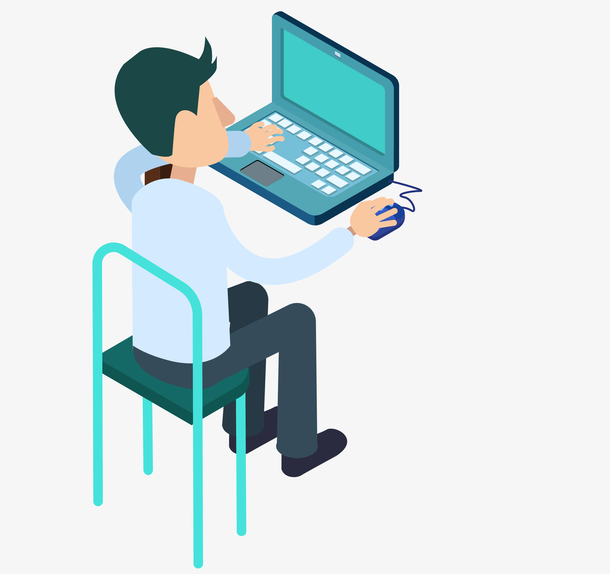 4.考生提前测试设备和网络。需保证充电电源连接，设备电量充足，网络连接正常。设备调试完成后，正式复试前关闭录屏、外放音乐、闹钟等可能影响面试的应用程序。同时，防止电话来电、微信和QQ视频通话等影响复试正常进行的情况。5.各类复试平台账号和密码以及学院发送的各类信息（包括各类会议链接）由本人严格保管和负责，不得透露给任何人。我校以招生工作办公室和报考院系网站、电话、电子邮件、短信以及其他指定等方式公开或发送给考生的相关信息、文件均视为送达，因考生个人疏忽等原因造成的一切后果由考生本人承担。6.如考生网络远程复试确有困难，请务必及时与我校招生工作办公室或者招生学院联系。7.学校复试不收取任何费用，考生务必增强防诈骗意识。二、复试要求1.设备要求：性能良好、自带音视频功能的笔记本电脑（主复试设备）和智能手机各一部（用于监考，使用脚架支撑屏幕自动旋转横向放置）。复试期间不可遮蔽、关闭摄像头。同时准备备用设备和移动电源，以防断电和设备故障情况发生。2.网络要求：最好配备有线网络、Wifi、4G网络等，网速能充分满足视频传输要求。同时,在复试时开启4G网络热点，以备在网络中断情况下使用。3.软件要求： Zoom云视频会议、腾讯会议、腾讯QQ4.复试场所要求：考生应选择独立安静的房间独自参加网络远程复试，复试全程禁止他人进入。若有违反，视同作弊。5.仪容仪表要求：正式复试时妆容须与资格审查时保持一致，考生五官清楚显露，以保证通过人脸识别验证；复试期间不遮蔽耳朵，不戴帽子、口罩、耳机、墨镜，不化浓妆等，复试桌面除笔记本电脑、鼠标和学院要求的其他复试用具，不得放置其他任何物品（包括书本、纸张、手表、手机、水杯、笔等）。6.其他要求：考生复试不得由他人替考，也不得接受他人或机构以任何方式助考。复试期间视频背景必须是真实环境，不允许使用虚拟背景、更换视频背景。三、复试流程第一步：登录华南理工大学招生系统 （https://yanzhao.scut.edu.cn/Open/Master/Signin.aspx）
1.阅读考生须知2.完成网络远程复试信息采集3.提交是否同意参加复试4.签署承诺书（在线签署）5.网报学籍或学历有问题上传证明材料（电子学籍或学历认证报告，境外学历认证报告）6.提交资格审查材料应届生需上传居民身份证（正反面）、学生证、大学成绩单原件扫描件。往届生需上传居民身份证（正反面）、学历(学位)证书、大学成绩单原件扫描件（从档案中复印的需加盖档案单位公章）。学院要求的其他材料第二步：注册腾讯会议，申请个人QQ，在主面试设备和监考设备均安装以上三个软件或APP。两个设备下载最新的zoom应用程序（https://cernet.zoom.com.cn/download），不得进行zoom登录，只需加入会议（录入会议号id和密码），会议id和密码复试当天复试秘书单独发放。第三步：按照要求准备复试设备和场所，布置复试环境第四步：正式复试前，资格审查及模拟演练1.使用腾讯会议视频连线进行资格审查。 (1)考生按要求协助学院拍摄本人的半身照片。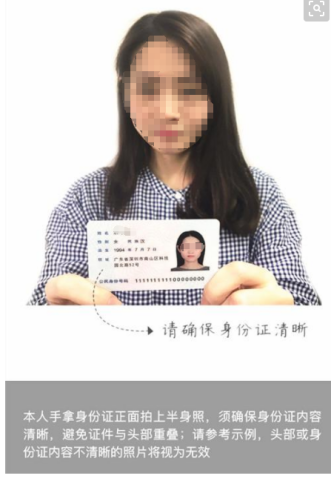 (2)考生本人手持身份证件，宣读以下内容：     本人xxx,身份证号xxxxxx,自愿通过网络远程视频参加华南理工大学XXX学院复试，本人保证诚信复试，提交的个人材料及信息真实、准确。保证不录制、不存储、不传播任何复试过程相关信息。如有违规违纪行为，责任由本人承担。承诺人：XXX2020年X月X日（3）展示复试现场环境，复试环境检查合格后，正式复试时需按照此标准布置考场。2.使用Zoom云视频会议模拟复试（考生需准备PPT需进行演示），考生两台设备须同时接入Zoom云视频会议，测试音视频质量及互动效果，提前适应网络面试环境。第五步：复试当天,通过腾讯会议视频连线方式抽签确定本人面试顺序。第六步：复试当天,通过腾讯会议进行资格复核和复试环境复查，无误后，通过Zoom云视频会议等待复试正式开始，提前准备好5分钟PPT，通过复试平台屏幕共享形式实现。如考生Zoom云视频会议出现故障，无法恢复正常使用，将启用腾讯会议及QQ复试。复试顺序延后，等待复试秘书QQ通知。附件1：Zoom云视频会议使用说明：1.下载安装、登录ZOOM登陆https://cernet.zoom.com.cn/download下载最新的zoom电脑版和手机端移动版。。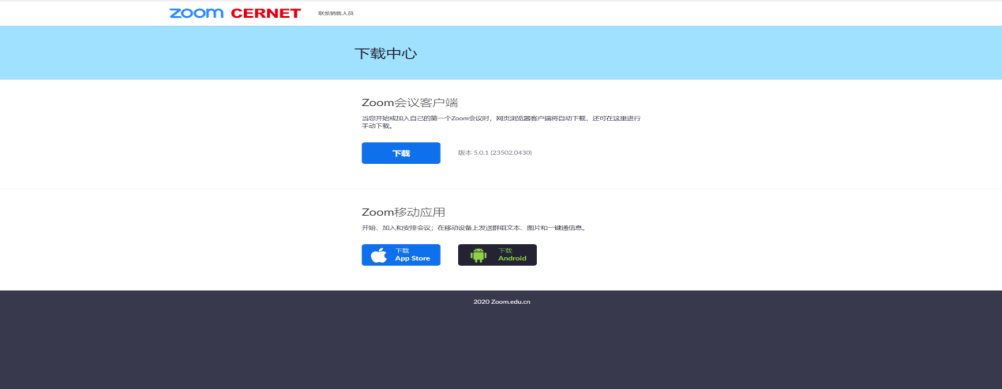 打开Zoom视频会议客户端（无需注册），点击【加入会议】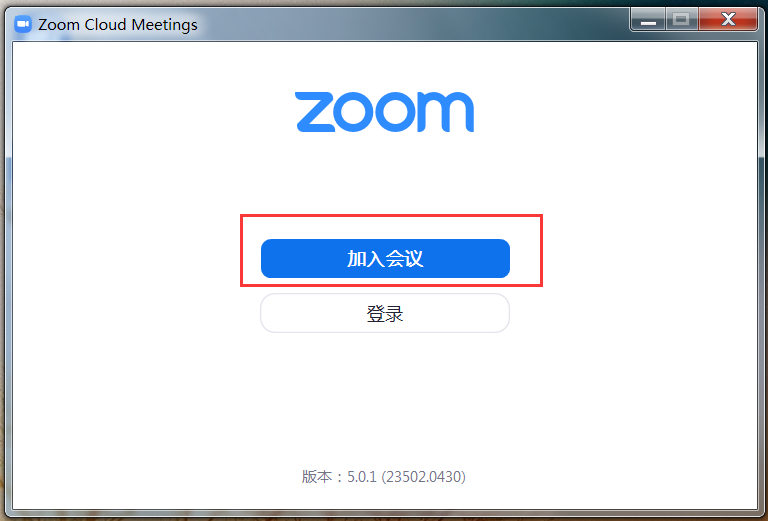 3.加入会议输入学院发送的会议链接或ID，姓名栏目需实名制输入（正式复试时以序号+姓名名命）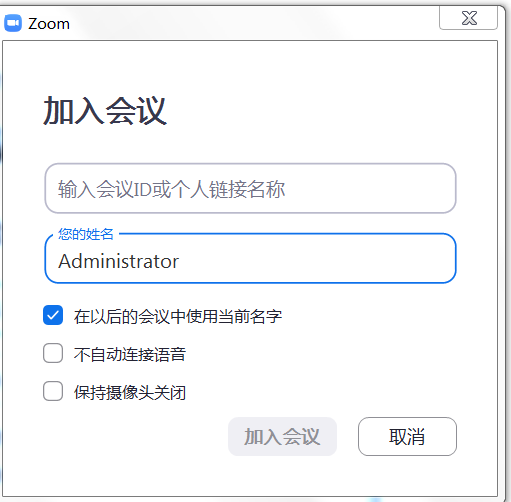 附件2：腾讯会议使用说明1.下载腾讯会议 2.注册腾讯会议（需实名制）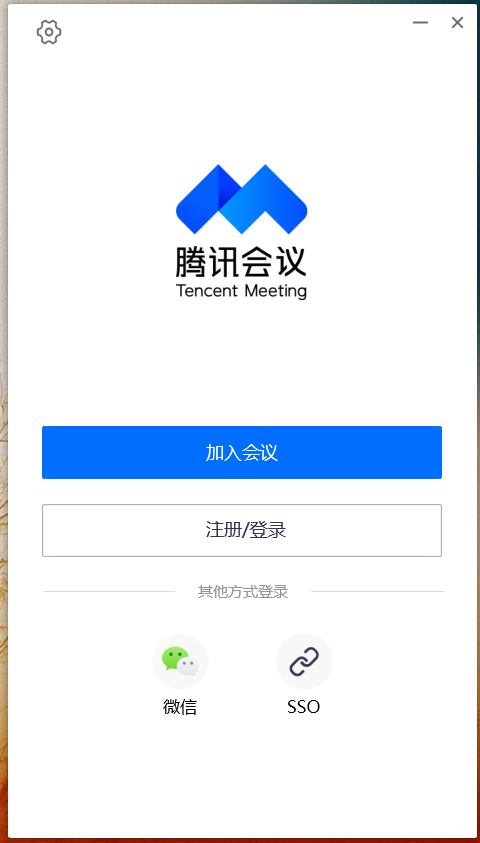 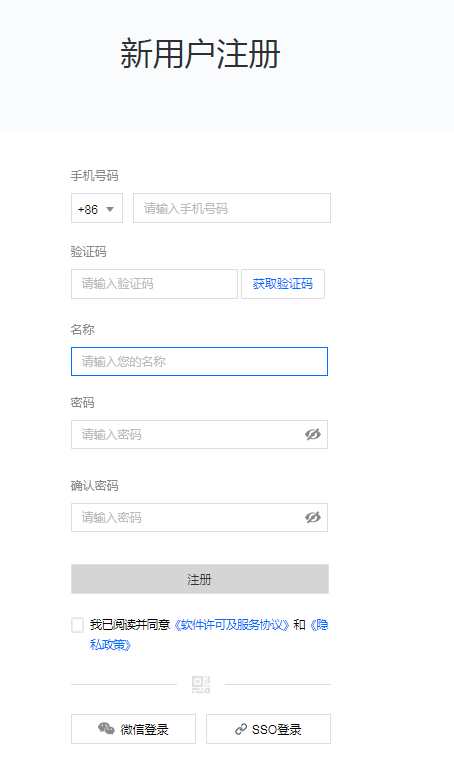 3.登陆腾讯会议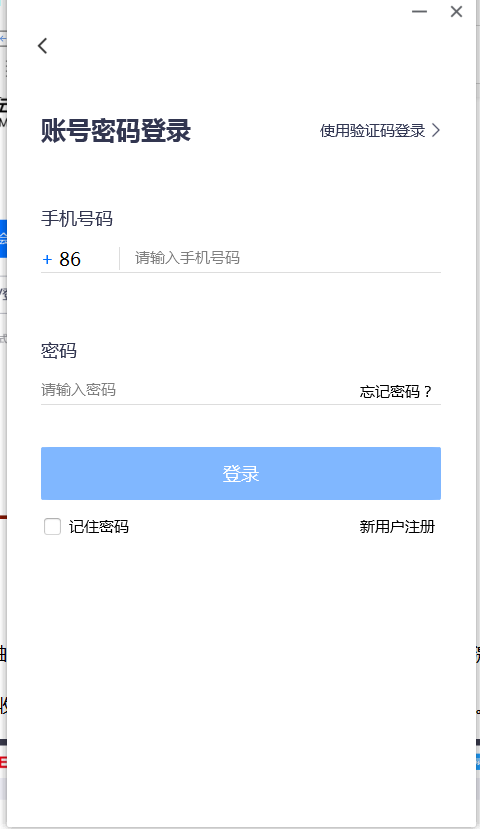 4.加入会议输入学院发送的会议链接或ID，姓名栏目需实名制输入（正是复试时在姓名前加本人复试序号）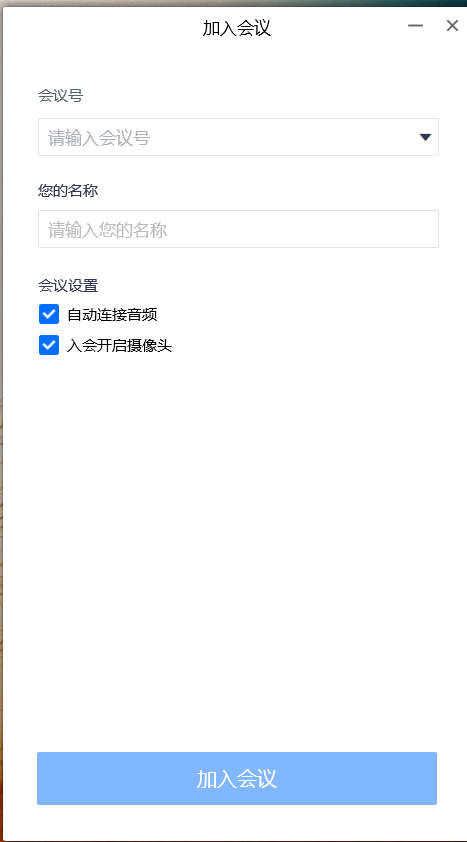 